尊敬的丹尼尔·安德鲁斯议员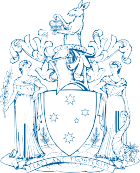 维多利亚州州长1 Treasury Place  Melbourne Victoria 3002   电话：+613 9651 5000亲爱的家长/监护人：我非常高兴地宣布，2019年维州州长阅读挑战活动开始。如您所知，阅读为孩子们提供人生所需的基本技能。此外，阅读能唤醒他们的想象力，帮助他们与周围的世界建立联系。今年，挑战活动包括12000多本书，适合所有年龄的儿童，满足各种兴趣，每个完成挑战的儿童都将收到一张成就证书。对于学龄前儿童，挑战活动请家长和照顾者与孩子一起体验40本书。对学前班到2年级学生的挑战是阅读或体验30本书，对3到10年级学生的挑战是阅读15本书。如果您希望了解关于挑战活动的更多信息，请访问官方网站：education.vic.gov.au/prc您还可以访问挑战活动的脸书网页www.facebook.corn.au/VicPRC，在那里分享故事、了解信息和推荐书籍。助您在您的阅读旅程中一切顺利。此致。丹尼尔·安德鲁斯议员维多利亚州州长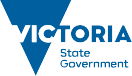 